_________________________________________________________КАРАР					          	ПОСТАНОВЛЕНИЕ"12"  декабрь  2023 й.                       № 27                  "12"  декабря  2023 г.Об утверждении программы «Профилактика терроризма и экстремизма в  сельском поселении Резяповский сельсовет муниципального района Чекмагушевский район Республики Башкортостана на 2024 -2026 годы»В соответствии с Федеральными законами от 06.03.2006 №35-ФЗ                               «О противодействии терроризму», от 25.07.2002 №114-ФЗ                                             «О противодействии экстремистской деятельности», от 06.10.2003 №131-ФЗ "Об общих принципах организации местного самоуправления в Российской Федерации", в целях профилактики терроризма и экстремизма, а так же минимизации и (или) ликвидации  его проявлений, Администрация сельского поселения Резяповский сельсовет муниципального района Чекмагушевский район Республики Башкортостан ПОСТАНОВЛЯЕТ:1. Утвердить  программу «Профилактика терроризма и экстремизма в сельском поселении Резяповский сельсовет муниципального района Чекмагушевский район Республики Башкортостан на 2024-2026 годы» (далее Программа).        2. Настоящее постановление подлежит официальному опубликованию и размещению на информационном стенде, на официальном сайте Администрации сельского поселения Резяповский сельсовет муниципального района Чекмагушевский район Республики Башкортостан.         3.  Контроль за выполнением настоящего постановления оставляю  за  собой.Глава сельского поселения                                      Ф.Ф.Сахибгареев        УТВЕРЖДЕНА     постановлением  Администрации                                                                            сельского поселения                                                                           Резяповский  сельсовет                муниципального района                                                                            Чекмагушевский  район                Республики Башкортостан               от 12декабря  2023года № 27Программа«Профилактика терроризма и экстремизма в сельском поселении Резяповский сельсовет муниципального района Чекмагушевский район Республики Башкортостан на 2024-2026 годы» Паспорт ПрограммыРаздел 1. Содержание проблемы и обоснование необходимостиеё решения программными методами.Программа мероприятий по профилактике терроризма и экстремизма, а также минимизации и (или) ликвидации последствий проявлений терроризма и экстремизма на территории сельского поселения Резяповский сельсовет муниципального района Чекмагушевский район Республики Башкортостан является важнейшим направлением реализации принципов целенаправленной, последовательной работы по консолидации общественно-политических сил, национально-культурных, культурных и религиозных организаций и безопасности граждан.Наиболее экстремистки рискогенной группой выступает молодежь, это вызвано как социально-экономическими, так и этнорелигиозными факторами. Особую настороженность вызывает снижение общеобразовательного и общекультурного уровня молодых людей, чем пользуются экстремистки настроенные радикальные политические и религиозные силы.Таким образом, экстремизм, терроризм и преступность представляют реальную угрозу общественной безопасности, подрывают авторитет органов местного самоуправления и оказывают негативное влияние на все сферы общественной жизни. Их проявления вызывают социальную напряженность, влекут затраты населения, организаций и предприятий на ликвидацию прямого и косвенного ущерба от преступных деяний.         Для ликвидации проявлений, вызывающих социальную напряженность необходима муниципальная Программа по профилактике терроризма, экстремизма и созданию условий для деятельности добровольных формирований населения по охране общественного порядка, предусматривающая максимальное использование потенциала местного самоуправления и других субъектов в сфере профилактики правонарушений.Программа является документом, открытым для внесения изменений и дополнений.Раздел 2. Цели и задачи ПрограммыГлавная цель Программы - противодействие терроризму и экстремизму, защита жизни граждан, проживающих на территории сельского поселения Резяповский сельсовет муниципального района Чекмагушевский район Республики Башкортостан от террористических и экстремистских актов, а также предупреждение возникновения в общественных местах и жилом секторе ситуаций, представляющих опасность для жизни, здоровья, собственности граждан, за счет повышения эффективности профилактики правонарушений.Основными задачами реализации Программы являются:- принятие профилактических мер, направленных на предупреждение экстремисткой деятельности,  в том числе на выявление и последующие устранение причин и условий, способствующих осуществлению экстремисткой деятельности;- реализация мер, направленных на укрепление межнационального и межконфессионального согласия, сохранения и развития языков и культуры народов РФ, проживающих на территории сельского поселения Резяповский сельсовет муниципального района Чекмагушевский район Республики Башкортостан, профилактику межнациональных (межэтнических) конфликтов;- информирование  населения  муниципального образования по вопросам противодействия терроризму и экстремизму;- пропаганда толерантного поведения к людям других национальностей и религиозных конфессий;- организация  воспитательной работы среди детей и молодежи, направленная   на устранение причин и условий, способствующих совершению    действий экстремистского характера;- выявление и пресечение экстремисткой деятельности организаций и объедений на территории сельского поселения Резяповский сельсовет муниципального района Чекмагушевский район Республики Башкортостан.Раздел 3. Нормативное обеспечение ПрограммыПравовую основу для реализации Программы определили: - Федеральный Закон от 06.03.2006 № 35-ФЗ «О противодействии терроризму»;- Федеральный закон от 06.10.2003 № 131-ФЗ «Об общих принципах организации местного самоуправления в Российской Федерации»;- Федеральный закон от 25.07.2002 № 114-ФЗ «О противодействии экстремистской деятельности».Раздел 4. Основные мероприятия Программы.Общие мероприятия:- Распространение среди населения информационных материалов, содействующих повышению уровня  толерантного сознания молодежи.- Информирование жителей о порядке действий при угрозе возникновения террористических актов.- Обеспечение подготовки и размещения, обновления в местах массового пребывания граждан информационных материалов о действиях в случае возникновения угроз террористического характера, а также размещение соответствующей информации на стендах.- Осуществить обходы территории  поселения на предмет выявления мест концентрации молодежи и общественных и религиозных объединений, иных организаций, физических лиц занимающейся экстремисткой деятельности  и при обнаружении пресечение такой деятельности.Мероприятия в сфере культуры и воспитания молодежи:- Проведение тематических мероприятий для детей и молодёжи. Распространение идей межнациональной терпимости, дружбы, добрососедства, взаимного уважения.Раздел 5. Механизм реализации Программы, включая организацию управления Программой и контроль  за ходом её реализацииОбщее управление реализацией Программы и координацию деятельности исполнителей осуществляет глава сельского поселения Резяповский сельсовет.Муниципальный заказчик  Программы ежегодно уточняет целевые показатели и затраты по программным мероприятиям, механизм реализации Программы, состав исполнителей в установленном порядке.Исполнители программных мероприятий осуществляют текущее управление реализацией программных мероприятий. Реализация Программы осуществляется на основе условий, порядка и правил, утвержденных федеральными, областными и муниципальными нормативными правовыми актами.Контроль за реализацией Программы осуществляет Администрация  сельского поселения Резяповский сельсовет муниципального района Чекмагушевский район Республики Башкортостан.Раздел 6. Основные программные мероприятия по реализации программы «По профилактике терроризма и экстремизма в сельском поселении Резяповский сельсовет муниципального района Чекмагушевский район  Республики Башкортостан на 2024-2026  годы»БАШ[ОРТОСТАН  РЕСПУБЛИКА]ЫСА[МА{ОШ  РАЙОНЫ муниципаль районЫНЫ@  РЭЖЭП АУЫЛ СОВЕТЫ АУЫЛ  БИЛ^м^]Е  ХАКИМИ^ТЕ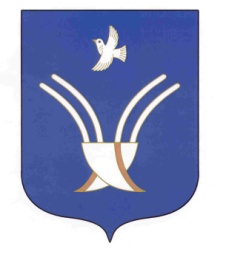 Администрация сельского поселенияРезяповский сельсоветмуниципального района Чекмагушевский район Республики БашкортостанНаименование    Программы Программа «Профилактика терроризма и экстремизма в сельском поселении Резяповский сельсовет муниципального района Чекмагушевский район Республики Башкортостан на 2024-2026 годы» (далее – Программа)Основание разработки ПрограммыФедеральный Закон от 06.03.2006 № 35-ФЗ «О противодействии терроризму»Федеральный закон от 06.10.2003 № 131-ФЗ «Об общих принципах организации местного самоуправления в Российской Федерации», Федеральный закон от 25.07.2002  № 114-ФЗ «О противодействии экстремистской деятельности»Заказчик ПрограммыАдминистрация сельского поселения Резяповский сельсовет муниципального района Чекмагушевский район Республики Башкортостан. Исполнители ПрограммыЦели ПрограммыАдминистрация сельского поселения Резяповский сельсовет муниципального района Чекмагушевский район Республики Башкортостан. Противодействие терроризму и экстремизму и защита жизни граждан, проживающих на территории сельского поселения Резяповский сельсовет.Исполнители ПрограммыЦели ПрограммыЗадачи Программы  - Принятие профилактических мер, направленных на предупреждение экстремисткой деятельности,  в том числе на выявление и последующие устранение причин и условий, способствующих осуществлению экстремисткой деятельности;- реализация мер, направленных на укрепление межнационального и межконфессионального согласия, сохранения и развития языков и культуры народов РФ, проживающих на территории сельского поселения Резяповский сельсовет муниципального района Чекмагушевский район Республики Башкортостан, профилактику межнациональных (межэтнических) конфликтов;- информирование  населения  муниципального образования по вопросам противодействия терроризму и экстремизму;- пропаганда толерантного поведения к людям других национальностей и религиозных конфессий;- организация  воспитательной работы среди детей и молодежи, направленная   на устранение причин и условий, способствующих совершению    действий экстремистского характера;- выявление и пресечение экстремисткой деятельности организаций и объедений на территории сельского поселения Резяповский сельсовет муниципального района Чекмагушевский район Республики Башкортостан.Сроки реализации Программы        2024-2026 годы
Структура  Программы1) Паспорт программы.2) Раздел 1. Содержание проблемы и обоснование необходимости ее решения программными методами.3) Раздел 2. Основные цели и задачи  Программы.4) Раздел 3. Нормативное обеспечение Программы.5) Раздел 4. Основные  мероприятия Программы.6) Раздел 5. Механизм реализации Программы, включая организацию управления Программой и контроль за ходом ее реализации.7) Раздел 6. Основные программные мероприятия муниципальной  Программы8) Раздел 7. Оценка эффективности ПрограммыОжидаемые результаты от реализации Программы- Информирование жителей о порядке действий при угрозе возникновения террористических актов;- распространение идей межнациональной терпимости, дружбы, добрососедства, взаимного уважения; - формирование единого информационного пространства для пропаганды и распространения на территории сельского поселения Резяповский сельсовет муниципального района Чекмагушевский район Республики Башкортостан, гражданской солидарности, уважения к другим культурам, в том числе через муниципальные средства массовой информации: - недопущение создания и деятельности националистических экстремистских молодежных группировок; - совершенствование форм и методов работы органов местного самоуправления по профилактике терроризма и экстремизма, проявлений ксенофобии, национальной и расовой нетерпимости, противодействию этнической дискриминации на территории сельского поселения Резяповский сельсовет муниципального района Чекмагушевский район Республики Башкортостан.Источники финансированияИсточниками финансирования Программы являются  местный  бюджет 3000 рублей в год.Управление Программой и контроль за её реализациейКонтроль за выполнением настоящей Программы  осуществляет Администрация сельского поселения Резяповский сельсовет муниципального района Чекмагушевский район Республики Башкортостан.РазработчикАдминистрация сельского поселения Резяповский сельсовет муниципального района Чекмагушевский район Республики Башкортостан.Название мероприятияСрок исполненияИсполнители1. Проведение на основании мониторинга ситуаций комплексного изучения причин и условий, способствующих распространению экстремистских идей, их общественного восприятия, уровня толерантности их проявлениям с выработкой механизмов  по совершенствованию деятельности государственных и муниципальных органов в сфере противодействия  терроризму и экстремизму.28 июня 2024г.13 декабря 2024г.26 июня 2025г.17 декабря 2025г.21 июня 2026г.19 декабря 2026г.Администрация поселения,Руководители учреждений образования, культуры(по согласованию)2. Информирование жителей сельского поселения Резяповский сельсовет муниципального района Чекмагушевский район Республики Башкортостан о порядке действий при угрозе возникновения террористических актов, посредством размещения информации в средствах массовой информации.25марта 2024г.26 июня 2024г.19 сентября 2024г.13декабря 2024г.    26 марта 2025г.21 июня 2025г.19 сентября 2025г.21 декабря 2025г.26 марта 2026г.21 июня 2026г.20 сентября 2026г.19 декабря 2026г.Администрация поселения3. Организация в учебных заведениях профилактической работы, направленной на недопущение вовлечения детей и подростков в незаконную деятельность религиозных сект и экстремистских организаций. Распространение идей межнациональной терпимости, дружбы, добрососедства, взаимного уважения.20 сентября 2024г.18 сентября 2025г.18 сентября 2026г.Руководители учреждения образования(по согласованию)4. Организовать и провести тематические мероприятия: конкурсы, викторины, с целью формирования у граждан уважительного отношения к традициям и обычаям различных народов и национальностей.20 октябрь 2024 г., 20 октябрь 2025 г., 7 ноябрь 2026 г.Руководители учреждений образования, культуры(по согласованию)5. Проводить тематические беседы в коллективах учащихся  школы,  расположенной на территории сельского поселения Резяповский сельсовет муниципального района Чекмагушевский район Республики Башкортостан, по действиям населения при возникновении террористических угроз и ЧС.20 сентября 2024г.18 сентября 2025г.18 сентября 2026г.Руководители учреждения образования(по согласованию)6. Организовать и провести круглые столы, семинары, с привлечением должностных лиц и специалистов по мерам предупредительного характера при угрозах террористической и экстремистской направленности.01 декабря 2024 г., 05 декабря 2025 г., 9декабрь 2026 г.Специалист по делам молодежи.7. Осуществление на постоянной основе мер по обеспечению  антитеррористической защищенности и безопасности подготовки и проведения массовых общественно-политических, спортивных, культурно-развлекательных зрелищных мероприятийПостоянно 2024-2026 ггАдминистрация поселения,Руководители учреждений культуры, (по согласованию)8. Участие в проведении командно-штабных учений, тренировок и практических занятий по обеспечению устойчивого управления, организации взаимодействия и надежной связи с силами постоянной готовности и экстренного реагирования при проведении антитеррористических мероприятий25 сентября 2024г.26 сентября 2025г.27 сентября 2026г.Администрация поселения,Руководители учреждений(по согласованию)9. Проведение учений и тренировок на объектах культуры, спорта и образования по отработке взаимодействия  территориальных органов исполнительной власти, органов местного самоуправления и правоохранительных  органов при угрозе совершения террористического акта18 июнь 2024г.18 июня 2025г.18 июня 2026г.Руководители учреждений образования, культуры,  (по согласованию)10. Принять дополнительные меры по повышению уровня антитеррористической защищенности мест отдыха детей при подготовке к летнему оздоровительному сезону15 мая 2024 г.15 мая 2025г.15мая 2026г. Учреждение образования (по согласованию)11. Организация работы учреждений культуры и спорта по утверждению в сознании молодых людей идеи личной и коллективной обязанности уважать права человека и разнообразие в нашем обществе (как проявление культурных, этнических, религиозных, политических и иных различий между людьми), формированию нетерпимости к любым проявлениям экстремизма.Постоянно2024-2026г.г.Руководители учреждений культуры, образования(по согласованию)12. Реализация комплекса информационно-профилактических мероприятий по разъяснению правовых последствий за участие в противоправной деятельности террористической и экстремистской направленности, в том числе неформальных молодежных группировках антиобщественного и преступного толка27марта 2024г.25 июня 2024г.20 сентября 2024г.20 декабря 2024г.    27 марта 2025г.25 июня 2025г.20 сентября 2025г.21 декабря 2025г.25марта 2026г.25 июня 2026г.20 сентября 2026г.21 декабря 2026г.Администрация поселенияРуководители учреждений образования, культуры (по согласованию)13. Распространение среди читателей информационных материалов, содействующих повышению уровня толерантного сознания молодежи15июня 2024 г., 16 мая 2025 г., 15 июня 2026 гБиблиотека(по согласованию)14. Обеспечение сбора информации о прибывающих на территорию сельского поселения Резяповский сельсовет  беженцах и вынужденных переселенцах с последующей проверкой их на причастность к террористическим и экстремистским организациям.По мере необходимостиАдминистрация поселения15. Организовать подготовку проектов, изготовление, приобретение буклетов, плакатов, памяток и рекомендаций для учреждений, предприятий, организаций, расположенных на территории   сельского поселения  по антитеррористической тематике.14марта 2024г.9 апреля 2025г.15 мая 2026 ггАдминистрация поселения16. Эвакуация автотранспорта, находящегося в местах расположения объектов с массовым пребыванием людей, владельцы которого не установленыПо мере необходимостиГИБДД(по согласованию)17. Уточнение перечня заброшенных зданий и помещений, расположенных на территории поселения. Своевременное информирование правоохранительных органов о фактах  нахождения на указанных объектах подозрительных лиц, предметов, вещей.Постоянно 2024-2026г.г.Администрация поселения18. Проведение молодежных мероприятий  по антитеррористической и экстремистской  направленности, пропаганды радикальных идей среди несовершеннолетних и молодежи20 сентября 2024г.20сентября 2025г.21 сентября 2026г.Специалист 1 кат, учреждения образования, культуры,  (по согласованию)  19. Корректировка базы данных граждан, проживающих на территории сельского поселения:    - неблагополучных семей;    - лиц, прибывших из мест лишения свободы;    - иностранных граждан.Постоянно2024-2026г.г.Администрация поселения